MODULO ISCRIZIONEIl sottoscritto/a chiede l’iscrizione per la Stagione 2023/2024 All’Associazione Sportiva Dilettantistica Polisportiva Sovramonte per il proprio figlio/a: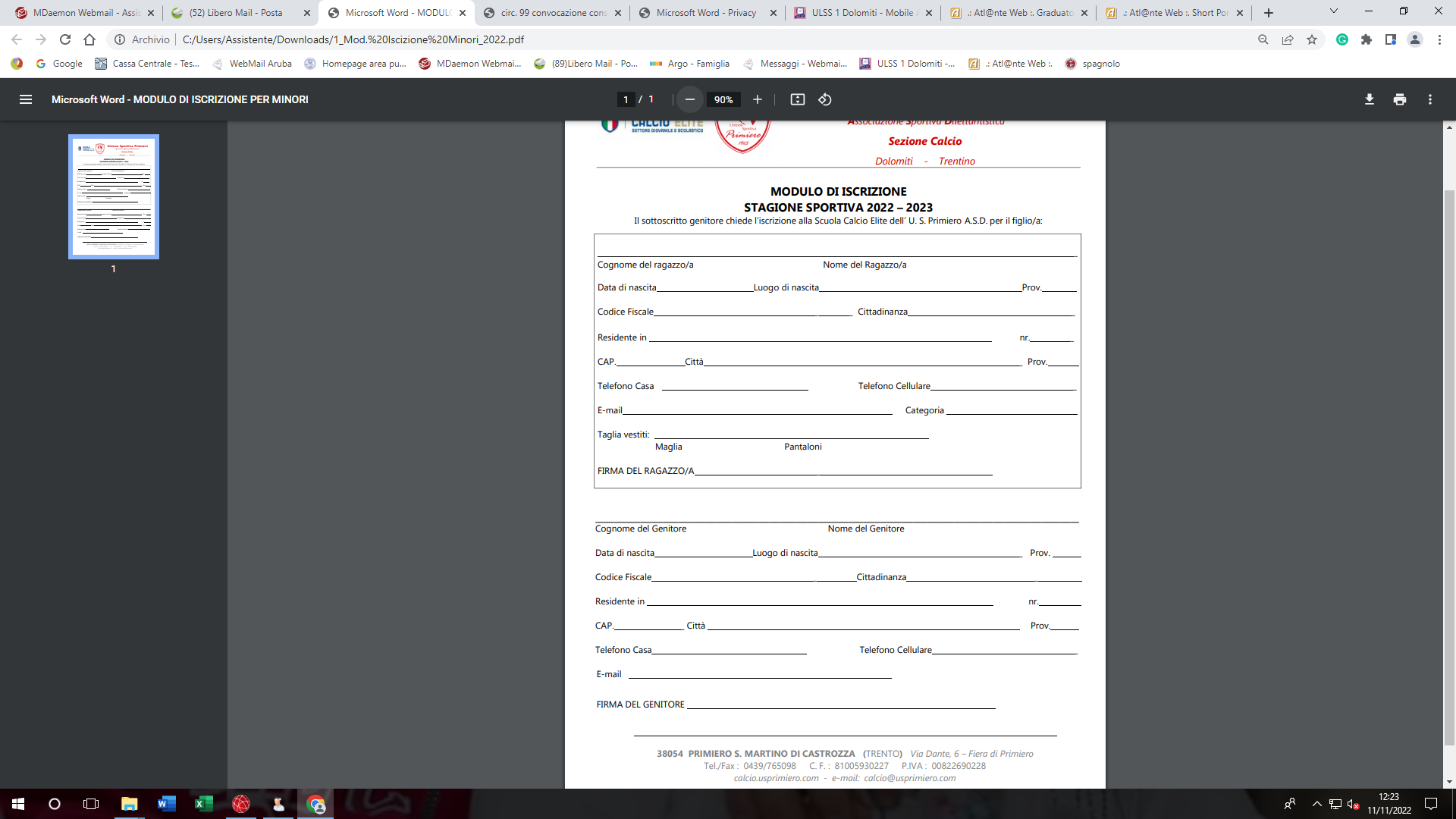 INFORMATIVA RESA AI SENSI DEL REGOLAMENTO GDPR 2016/679 1. Oggetto del Trattamento - Il Titolare tratta i dati personali identificativi (ad esempio, nome, cognome, luogo e data di nascita, residenza, telefono, e-mail, codice fiscale, etc ) da Lei comunicati in relazione all’iscrizione del tesserato, secondo i principi di correttezza, liceità e trasparenza e di tutela della Sua riservatezza e dei Suoi diritti. 2. Finalità del trattamento - Tali dati personali saranno oggetto di trattamento nel rispetto della legge. Base giuridica di tale operazione sono l’art. 36 c.c., la normativa fiscale relativa agli enti non commerciali, in particolare l’art. 148 del T.U.I.R., l’art. 4 del D.P.R. 633/72 e l’art. 90 della Legge 289/2002, nonché le norme della FISI e dell’Associazione AICS relative al tesseramento e alla partecipazione alle attività organizzate da tali enti o con la loro partecipazione. Nello specifico tali dati verranno trattati per le seguenti finalità, in relazione agli obblighi legali, fiscali, assicurativi e statutari:per ottemperare agli obblighi previsti da leggi, da regolamenti, dalle Carte Federali e dalla normativa comunitaria, nonché da disposizioni impartite dalla FISI e dall’Associazione AICS; per adempiere agli obblighi previsti dalla legge, dalla normativa sportiva nonché dalle disposizioni impartite da Autorità a ciò legittimate dalla legge; per procedere al tesseramento di atleti dell’Associazione Sportiva Dilettantistica Polisportiva Sovramonte, compreso il pagamento di quote di tesseramento, corrispettivi, quote assicurative e di iscrizione; per le finalità strettamente connesse e strumentali alla gestione dei rapporti con i soci e tesserati, come per esempio la comunicazione di riunioni ordinarie e straordinarie dei soci o dei tesserati. 3. Modalità di trattamento - Il trattamento dei dati personali avviene mediante strumenti manuali, informatici e telematici, con logiche prestabilite di elaborazione e di organizzazione e comunque in modo da garantire la sicurezza, l’integrità e la riservatezza degli stessi nel rispetto delle misure organizzative, fisiche e logiche previste dalle normative vigenti. Ai sensi dell’art. 4 comma 2 del G.D.P.R, il trattamento dei dati personali potrà consistere nella raccolta, registrazione, organizzazione, consultazione, elaborazione, modificazione, selezione, estrazione, raffronto, utilizzo, interconnessione, blocco, comunicazione, cancellazione e distruzione dei dati. 4. Dati sensibili - Il trattamento riguarderà anche dati inerenti lo stato di salute degli atleti dovendo questi ultimi, nel caso in cui vorranno svolgere attività sportiva agonistica e non agonistica, consegnare all’Associazione Sportiva Dilettantistica Polisportiva Sovramonte un certificato medico che ne attesti l’idoneità. Il trattamento che sarà effettuato su tali dati sensibili, nei limiti indicati dall'Autorizzazione generale del Garante, ha la sola finalità di consentire all’Associazione Sportiva Dilettantistica Polisportiva Sovramonte il rispetto delle norme prescritte dal Ministero della Sanità per la tutela sanitaria delle attività sportive agonistiche e non agonistiche. 5. Come vengono trattati i dati sensibili - Il trattamento di tali dati sensibili sarà effettuato mediante strumenti manuali, informatici e telematici e comunque in modo da garantire la sicurezza e la riservatezza degli stessi nel rispetto della normativa vigente. 6. Obbligatorietà del conferimento dati - La informiamo che il conferimento di questi dati sensibili è obbligatorio per le finalità di trattamento descritte in questa informativa limitatamente ai punti (a) (b) (c), (d) del presente articolo ed è strettamente necessario per l’espletamento dei compiti sopramenzionati. E’ quindi presupposto indispensabile per consentire lo svolgimento delle attività dell’Associazione Sportiva Dilettantistica Polisportiva Sovramonte. L'eventuale rifiuto a fornire i dati personali o di sottoscrivere il consenso richiesto per il trattamento degli stessi comporterà la mancata iscrizione o partecipazione alle attività istituzionali e la mancata iscrizione come atleti al Registro Nazionale delle Associazioni e Società Sportive Dilettantistiche. In relazione a necessità di profilazione e di comunicazione delle attività dell’Associazione Sportiva Dilettantistica Polisportiva Sovramonte- I Suoi dati personali saranno oggetto di trattamento per le seguenti finalità: per il raggiungimento delle finalità istituzionali statutarie, come chiara e corretta applicazione delle disposizioni dello Statuto; per la necessità di proporre le attività più idonee agli associati/tesserati/utenti/clienti; per le finalità di promozione funzionali all’attività dell’Associazione Sportiva Dilettantistica Polisportiva Sovramonte, quali la promozione di iniziative sportive, culturali, di promozione sociale, l’inizio di eventuali pubblicazioni o notiziari; per l’organizzazione di attività tese a promuovere, diffondere, migliorare la tecnica degli atleti nel settore dilettantistico e giovanile, nonché per ricerche, studi e relative analisi statistiche per la promozione delle suddette discipline e per la ricerca di fondi e di sponsorizzazioni; per finalità connesse ad eventi organizzati dall’Associazione Sportiva Dilettantistica Polisportiva Sovramonte che promuovano la cultura e la pratica dello sport e la loro diffusione, che sostengano il benessere della persona, l’integrazione sociale all’interno dei fini istituzionali espressi dallo Statuto. 7. Uso materiale fotografico e/o riprese video per fini didattici e divulgativi ai sensi del D. Lgs. n. 196/03 (Codice Privacy) - La liberatoria viene chiesta al momento dell’iscrizione. Potranno essere fatte riprese video  e/o effettuate delle foto che potranno essere utilizzate per gli scopi sociali; potranno essere altresì pubblicate sul sito internet e sui social (Instagram, Facebook, etc.) foto a testimonianza dell’attività svolta, gare a cui si è partecipato, delle feste e dei ritrovi sociali, organizzati durante la stagione sportiva. Per quanto sopra esposto desideriamo preventivamente informarvi che il trattamento sarà improntato ai principi di correttezza, liceità, trasparenza e di tutela della riservatezza e dei diritti degli iscritti, in contesti che assolutamente non pregiudicano il decoro e la dignità personale in ottemperanza della normativa prevista dal decreto legislativo 30 giugno 2003 n. 196. Il trattamento dei dati sarà inoltre rispettoso dei limiti stabiliti dal Regolamento per trattamento dei dati sensibili e giudiziari predisposto con D. M. n. 305 del 7.12.2006 e pubblicato nella Gazzetta Ufficiale n. 11 del 15.1.2007 e del GDPR 679/2016. L’utilizzo di detto materiale fotografico e/o riprese video per fini didattici e divulgativi è da considerarsi concesso in forma gratuita sollevando i responsabili sociali da ogni incombenza economica. L'autorizzazione al trattamento dati e la liberatoria fotografica viene richiesta all'atto del tesseramento Atleti. 8. Durata della conservazione - I dati personali vengono conservati negli archivi societari, nei termini prescrizionali indicati nell’art. 2220 del Codice Civile.  Lei potrà in qualsiasi momento esercitare i diritti: di accesso ai dati personali; di ottenere la rettifica o la cancellazione degli stessi o la limitazione del trattamento che lo riguardano nei casi in cui ciò non confligga con altre disposizioni di legge; di opporsi al trattamento; di opporsi alla portabilità dei dati; di revocare il consenso, ove previsto nei casi in cui ciò non confligga con altre disposizioni di legge: la revoca del consenso non pregiudica la liceità del trattamento basata sul consenso conferito prima della revoca; di proporre reclamo all’autorità di controllo (Garante Privacy). 9. I vostri diritti - Potrà in qualsiasi momento esercitare il diritto di opporsi, per motivi legittimi, al trattamento dei dati, chiederne l'aggiornamento, la rettifica e la cancellazione, inviando una raccomandata  A.R.  all’Associazione Sportiva Dilettantistica Polisportiva Sovramonte, specificando nell’oggetto “richiesta di aggiornamento e/o rettifica e/o cancellazione dati del tesserato ….Nome e Cognome…”.  AUTORIZZAZIONE TRATTAMENTO DATI PERSONALIIo sottoscritto _________________________________________________________________ (genitore del/la minorenne)_____________________________________ letta l’INFORMATIVA RESA AI SENSI DEL REGOLAMENTO GDPR 2016/679, acconsento al  trattamento  dei miei dati personali e/o quelli del minore da me rappresentato nelle modalità e per le finalità indicate ai punti indicati nell’informativa (spuntare e firmare): • Consenso indispensabile art. 6 punti A, B, C, D (uso dei dati per il tesseramento dell’atleta)  Acconsento      SI  □     NO  □ Data __________________ Firma __________________________   • Consenso facoltativo art. 7 (raccolta e pubblicazione materiale fotografico)   Acconsento       SI  □    NO  □ Data __________________ Firma __________________________